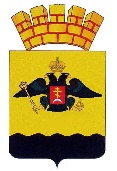 РЕШЕНИЕГОРОДСКОЙ ДУМЫ МУНИЦИПАЛЬНОГО ОБРАЗОВАНИЯ ГОРОД НОВОРОССИЙСКот ____________________							     № ______г. НовороссийскО внесении изменений в решение городской Думы муниципального образования город Новороссийск от 25 мая 2021 года № 117 
«Об утверждении Порядка предоставления в аренду имущества, включенного в перечень муниципального имущества муниципального образования город Новороссийск, свободного от прав третьих лиц 
(за исключением имущественных прав субъектов малого и среднего предпринимательства), предназначенного для передачи во владение 
и (или) в пользование на долгосрочной основе субъектам малого 
и среднего предпринимательства и организациям, 
образующим инфраструктуру поддержки субъектов 
малого и среднего предпринимательства»В соответствии с Федеральным законом от 24 июля 2007 года 
№ 209-ФЗ «О развитии малого и среднего предпринимательства в Российской Федерации», Федеральным законом от 6 октября 2003 года № 131-ФЗ «Об общих принципах организации местного самоуправления в Российской Федерации», приказом Федеральной антимонопольной службы 
от 21 марта 2023 года № 147/23 «О порядке проведения конкурсов или аукционов на право заключения договоров аренды, договоров безвозмездного пользования, договоров доверительного управления имуществом, иных договоров, предусматривающих переход прав в отношении государственного или муниципального имущества, и перечне видов имущества, в отношении которого заключение указанных договоров может осуществляться путем проведения торгов в форме конкурса», руководствуясь Уставом муниципального образования город Новороссийск, городская Дума муниципального образования город Новороссийск  р е ш и л а:Внести изменения в Порядок предоставления в аренду имущества, включенного в перечень муниципального имущества муниципального образования город Новороссийск, свободного от прав третьих лиц (за исключением имущественных прав субъектов малого и среднего предпринимательства), предназначенного для передачи во владение и (или) в пользование на долгосрочной основе субъектам малого и среднего предпринимательства и организациям, образующим инфраструктуру поддержки субъектов малого и среднего предпринимательства, утвержденный решением городской Думы муниципального образования город Новороссийск от 25 мая 2021 года № 117, изложив раздел 2 «Заключение договора аренды» в новой редакции:«2.1.	Заключение договора аренды муниципального имущества, включенного в Перечень, осуществляется:2.1.1.	без проведения торгов; 2.1.2.	по результатам конкурсов или аукционов на право заключения договоров аренды.2.2.	В целях приобретения в аренду имущества, включенного в Перечень, без проведения торгов заявитель предоставляет в УИЗО или лицу, наделенному правом хозяйственного ведения или оперативного управления:2.2.1.	заявление о предоставлении муниципального имущества в арендное пользование без проведения торгов;2.2.2.	документ, удостоверяющий личность заявителя, являющегося физическим лицом (представляется заявителем самостоятельно);2.2.3.	копию свидетельства о государственной регистрации физического лица в качестве индивидуального предпринимателя (представляется заявителем (представителем заявителя) самостоятельно);2.2.4.	копию страхового номера индивидуального лицевого счета (СНИЛС);2.2.5.	в случае, если от имени заявителя действует иное лицо, к документам прилагается также доверенность на осуществление действий от имени заявителя, заверенная нотариально (представляется заявителем самостоятельно);2.2.6.	заверенные копии учредительных документов (Устав, ИНН, ОГРН) – для юридического лица;2.2.7.	документ, подтверждающий полномочия лица на осуществление действий от имени заявителя – юридического лица (копия решения о назначении или об избрании либо приказа о назначении физического лица на должность, в соответствии с которым такое физическое лицо обладает правом действовать от имени заявителя без доверенности (далее – руководитель) (представляется заявителем самостоятельно);2.2.8.	документ из Федеральной налоговой службы, подтверждающий отсутствие задолженности по налоговым и иным обязательным платежам, а также по начисленным, но неуплаченным штрафам и пеням в бюджеты всех уровней и во внебюджетные фонды (за исключением задолженности, по которой оформлены в установленном порядке соглашения о реструктуризации, соблюдаются графики погашения задолженности и своевременно осуществляются текущие платежи);2.2.9.	по собственной инициативе заявитель вправе предоставить документы и сведения, получаемые в рамках межведомственного взаимодействия:‒	сведения из Единого государственного реестра юридических лиц;‒	сведения из Единого государственного реестра индивидуальных предпринимателей;‒	документ, подтверждающий факт постановки на учет в налоговом органе физического лица в качестве налогоплательщика, применяющего специальный налоговый режим «Налог на профессиональный доход»;‒	сведения из Единого реестра субъектов малого и среднего предпринимательства.2.3.	В заявлении заявитель указывает следующую информацию:2.3.1.	фамилия, имя, отчество (последнее – при наличии) либо наименование юридического лица;2.3.2.	фамилия, имя, отчество (последнее – при наличии) представителя заявителя и основание его полномочий;2.3.3.	сведения о принадлежности к субъектам малого и среднего предпринимательства или о регистрации физического лица в налоговом органе в качестве налогоплательщика, применяющего специальный налоговый режим «Налог на профессиональный доход»;2.3.4.	наименование, местоположение и иные сведения, идентифицирующие муниципальное имущество, предоставляемое в арендное пользование, цель его использования;2.3.5.	срок использования муниципального имущества с учетом положений пунктов 1.12., 1.13. настоящего Порядка;2.3.6.	почтовый адрес и (или) адрес электронной почты, на которые необходимо направить ответ о результатах рассмотрения заявления, указанного в пункте 2.3. настоящего Порядка.2.4.	Документы, предусмотренные подпунктом 2.2.9. пункта 2.2. настоящего Порядка, могут быть получены УИЗО или лицом, наделенным правом хозяйственного ведения или оперативного управления, рассматривающим заявления в рамках межведомственного взаимодействия.2.5.	В течение 10 рабочих дней со дня поступления заявления о предоставлении имущества, указанного в Перечне, в аренду, УИЗО или лицо, наделенное правом хозяйственного ведения или оперативного управления, рассматривает представленные документы и принимает одно из следующих решений:2.5.1.	о возможности предоставления испрашиваемого имущества в аренду без проведения торгов;2.5.2.	об отказе в предоставлении испрашиваемого имущества с указанием причин отказа.2.6.	В течение 5 рабочих дней со дня принятия одного из решений, указанных в пункте 2.5. настоящего Порядка, УИЗО или лицо, наделенное правом хозяйственного ведения или оперативного управления, направляет в адрес заявителя мотивированный ответ.2.7.	Решение об отказе в предоставлении муниципального имущества принимается по следующим основаниям:2.7.1.	заявитель не соответствует требованиям, указанным в пунктах 1.6., 1.10. настоящего Порядка;2.7.2.	муниципальное имущество ранее предоставлено другому заявителю и срок договора аренды не истек;2.7.3.	ранее в отношении заявителя было принято решение об оказании аналогичной поддержки (поддержки, условия оказания которой совпадают, включая форму, вид поддержки и цели ее оказания) и сроки ее оказания не истекли;2.7.4.	не представлено основание полномочий представителя заявителя (в случае подачи заявления представителем заявителя);2.7.5.	цель использования муниципального имущества, содержащаяся в заявлении, не соответствует целевому назначению муниципального имущества, включенного в Перечень;2.7.6.	с момента признания субъекта малого и среднего предпринимательства допустившим нарушение порядка и условий оказания поддержки, в том числе не обеспечившим целевого использования средств поддержки, прошло менее чем три года;2.7.7.	отсутствует обязательная для указания информация, установленная пунктом 2.3. настоящего Порядка, либо указана недостоверная информация;2.7.8.	не представлены документы, указанные в пункте 2.2. настоящего Порядка.2.8.	В случае принятия решения о предоставлении муниципального имущества в аренду, УИЗО осуществляются мероприятия по проведению электронного аукциона, в соответствии с Федеральным законом 
от 5 апреля 2013 года № 44-ФЗ «О контрактной системе в сфере закупок товаров, работ, услуг для обеспечения государственных и муниципальных нужд», с целью заключения муниципального контракта на оказание услуг по Оценке годовой арендной платы за пользование муниципальным имуществом.2.9.	По результатам проведения аукциона оценщиком осуществляется Оценка муниципального имущества (далее – Оценка). Результат Оценки передается в УИЗО. Срок выполнения мероприятий по проведению электронного аукциона и предоставления Оценки не может превышать 60 календарных дней.2.10.	После получения Управлением имущественных и земельных отношений администрации муниципального образования город Новороссийск отчета об Оценке, должностное лицо УИЗО осуществляет подготовку проекта договора аренды, передачу его на согласование структурным подразделениям УИЗО и подписание начальником УИЗО. Срок подготовки и согласования проекта договора структурными подразделениями УИЗО не может превышать 5 рабочих дней.2.11.	После согласования и подписания проекта договора, должностное лицо УИЗО в течение 5 рабочих дней направляет заявителю проект договора аренды в количестве экземпляров, предусмотренном действующим законодательством.2.12.	Заключение договора аренды муниципального имущества, включенного в Перечень, без проведения аукциона осуществляется лицом, наделенным правом хозяйственного ведения или оперативного управления в отношении такого имущества, в порядке аналогичном установленному пунктами 2.8. - 2.11. настоящего Порядка. 2.13.	В случае, если в отношении муниципального имущества, включенного в Перечень, в течение трех месяцев со дня его официального опубликования не поступило заявление относительно предоставления такого имущества в аренду без проведения торгов, в соответствии с пунктами 2.1. и 2.2. настоящего Порядка, УИЗО либо лицо наделенное правом хозяйственного ведения или оперативного управления в отношении такого имущества, вправе провести торги на право заключения договора аренды такого имущества с субъектами, отвечающими условиям, определенным в пункте 1.6. настоящего Порядка.2.14.	При принятии решения о проведении торгов, размер годовой арендной платы за пользование муниципальным имуществом определяется по итогам проведенных торгов. При этом, начальный (минимальный) размер годовой арендной платы за пользование муниципальным имуществом определяется в соответствии с пунктом 1.14. настоящего Порядка.2.15.	Торги на право заключения договоров аренды муниципального имущества, включенного в Перечень, проводятся в электронной форме и являются открытыми по составу участников и форме подачи предложений.2.16.	Конкурсы или аукционы проводятся на электронных площадках, перечень операторов которых утвержден в соответствии с законодательством Российской Федерации о контрактной системе в сфере закупок товаров, работ, услуг для обеспечения государственных и муниципальных нужд (далее соответственно – оператор электронной площадки, электронная площадка).2.17.	Участие в конкурсе или аукционе вправе принимать заявители, зарегистрированные в государственной информационной системе «Официальный сайт Российской Федерации в информационно-телекоммуникационной сети «Интернет» для размещения информации о проведении торгов, определенном Правительством Российской Федерации www.torgi.gov.ru (далее – официальный сайт www.torgi.gov.ru). Заявители, зарегистрированные на официальном сайте, считаются зарегистрированными на электронной площадке не позднее рабочего дня, следующего за днем регистрации лица на официальном сайте.2.18.	Информация о проведении торгов по предоставлению муниципального имущества в аренду размещается на официальном сайте www.torgi.gov.ru, а также на сайте администрации муниципального образования город Новороссийск www.admnvrsk.ru в разделе «Документы» (в подразделах «Документы администрации» → «Муниципальные торги» → «Аукционы, конкурсы» → «Продажа, аренда, концессионные соглашения (УИЗО и управление архитектура и градостроительства)» → «Аренда имущества»).2.18.1.	В информационном сообщении указывается организатор торгов на право заключения договоров аренды муниципального имущества, которым может быть УИЗО либо лицо, наделенное правом хозяйственного ведения или оперативного управления в отношении муниципального имущества, включенного в Перечень.2.18.2.	Извещение о проведении аукциона должно содержать, в том числе сведения о льготах по арендной плате в отношении муниципального имущества, включенного в Перечень.2.19.	Организация и проведение торгов осуществляются в соответствии с Порядком проведения конкурсов или аукционов на право заключения договоров аренды, договоров безвозмездного пользования, договоров доверительного управления имуществом, иных договоров, предусматривающих переход прав в отношении государственного или муниципального имущества, утвержденным приказом Федеральной антимонопольной службы от 21 марта 2023 года № 147/23 «О порядке проведения конкурсов или аукционов на право заключения договоров аренды, договоров безвозмездного пользования, договоров доверительного управления имуществом, иных договоров, предусматривающих переход прав в отношении государственного или муниципального имущества, и перечне видов имущества, в отношении которого заключение указанных договоров может осуществляться путем проведения торгов в форме конкурса».2.20.	Инициатором проведения торгов в отношении муниципального имущества, включенного в Перечень, выступает УИЗО либо лицо, наделенное правом хозяйственного ведения или оперативного управления в отношении такого имущества.2.21.	Лицо, наделенное правом хозяйственного ведения или оперативного управления в отношении муниципального имущества, включенного в Перечень, при принятии решения о проведении конкурса или аукциона на право заключения договора аренды такого имущества руководствуется настоящим Порядком и иными законами, и нормативными правовыми актами, регламентирующими порядок предоставления муниципального имущества в арендное пользование.2.22.	Заключение договоров аренды по результатам проведения конкурса или аукциона осуществляется не ранее чем через 10 календарных дней со дня размещения информации о результатах конкурса или аукциона на официальном сайте www.torgi.gov.ru.2.23.	При прекращении в связи с реализацией решения о комплексном развитии территории жилой застройки, решения о комплексном развитии территории нежилой застройки договора аренды зданий, сооружений, нежилых помещений, расположенных на территории муниципального образования город Новороссийск и находящихся в муниципальной собственности, заключенного с субъектом малого или среднего предпринимательства, физическим лицом, не являющимся индивидуальным предпринимателем и применяющим специальный налоговый режим «Налог на профессиональный доход», указанные субъект малого или среднего предпринимательства, физическое лицо имеют право на заключение в день прекращения такого договора аренды нового договора аренды иных здания, сооружения, нежилого помещения, находящихся в муниципальной собственности и являющихся равнозначными, в соответствии с 
пунктом 12 части 1 статьи 17(1) Федерального закона от 26 июля 2006 года 
№ 135-ФЗ «О защите конкуренции», в случае сноса или реконструкции арендуемых ими зданий, сооружений, нежилых помещений и наличия в перечне муниципального имущества, предусмотренного частью 4 статьи 18 Федерального закона от 24 июля 2007 года № 209-ФЗ «О развитии малого и среднего предпринимательства в Российской Федерации», свободных от имущественных прав субъектов малого или среднего предпринимательства, физических лиц и равнозначных здания, сооружения, нежилого помещения, не расположенных на территории, в отношении которой принято решение о комплексном развитии территории жилой застройки, решение о комплексном развитии территории нежилой застройки, предусматривающие их снос или реконструкцию.».2.	Отделу информационной политики и средств массовой информации администрации муниципального образования город Новороссийск обеспечить официальное опубликование настоящего 
решения в печатном средстве массовой информации и размещение (опубликование) настоящего решения на официальном сайте администрации и городской Думы муниципального образования город Новороссийск в информационно-телекоммуникационной сети «Интернет».3.	Контроль за выполнением настоящего решения возложить 
на председателя постоянного комитета городской Думы по муниципальной собственности, земельным отношениям, вопросам торговли и потребительского рынка Козырева В.А. и исполняющего обязанности заместителя главы муниципального образования город Новороссийск Степаненко Е.Н.4.	Настоящее решение вступает в силу со дня его официального опубликования.Глава муниципального образования	      Председатель   городской   Думыгород Новороссийск________________ А.В. Кравченко		      ________________ А.В. Шаталов